Uczniowie Szkoły Podstawowej im. Armii Krajowej w Olesznie w bieżącym roku szkolnym realizowali kolejny już XIII Międzyszkolny Projekt Edukacyjny – Szlakiem oddziałów: „MARCINA” (majora Mieczysława Tarchalskiego) i „NURTA” (majora Eugeniusza Kaszyńskiego).Uczniowie poprzez realizację tego projektu:zgromadzili informacje z różnych źródeł o działalności oddziałów Armii Krajowej 
w regionie świętokrzyskim,poznali bohaterów AK i ich rolę w odzyskaniu niepodległości, ze zwróceniem szczególnej uwagi na życie i działalność majora Mieczysława Tarchalskiego „Marcina” i majora Eugeniusza Gedymina Kaszyńskiego „Nurta”,poznali Miejsca Pamięci Narodowej ( pomniki, nagrobki, Izby Pamięci, tablice pamięci ) związane z historią walk o wolność regionu, w którym mieszkają oraz na terenie Gminy Krasocin,poznali piosenki partyzanckie i żołnierskie,wzięli udział w szkolnym i międzyszkolnym konkursie historycznym i plastycznym,byli aktywnymi uczestnikami oraz współorganizatorami patriotycznych uroczystości szkolnych, lokalnych i regionalnych,nawiązali kontakty z rówieśnikami z innych szkół należących do Stowarzyszenia,kształtowali właściwe postawy patriotyczne, społeczne, obywatelskie i etyczne poprzez współzawodnictwo, odpowiedzialność, wzajemny szacunek, pomoc i samodzielność.Podsumowaniem projektu w dniu 24 maja 2019 r. był rajd pieszy - Szlakiem oddziałów: „MARCINA”( majora Mieczysława Tarchalskiego) i „NURTA”(majora Eugeniusza Kaszyńskiego) na trasie: Oleszno – Kozia Wieś – Chotów – Oleszno. Patronat honorowy nad wydarzeniem objął Świętokrzyski Kurator Oświaty. Mottem przewodnim tegorocznego projektu były słowa uczestnika bitwy pod Chotowem Zdzisława Rachtana „Halnego”:„Pomnik w Chotowie i Cmentarz w Olesznie z pomnikiem żołnierzy Armii Krajowej i kwaterami poległych żołnierzy to kotwice pamięci. Oby Dobry Bóg sprawił, by przyszłe pokolenia nie zapomniały…”W tym roku szkolnym głównym organizatorem rajdu była Szkoła Podstawowa im. Armii Krajowej w Olesznie. Szlakiem ważnych wydarzeń historycznych wędrowało 130 uczestników, którzy reprezentowali 9 szkół z województwa świętokrzyskiego, to jest:Szkołę Podstawową im. Armii Krajowej w Olesznie,Szkołę Podstawową im. płk. Mariana Sołtysiaka „”Barabasza” w Daleszycach,Szkołę Podstawową nr 18 im. Zbigniewa Kruszelnickiego „Wilka” w Kielcach,Szkołę Podstawową im. Partyzantów AK Ziemi Kieleckiej w Sukowie,Szkołę Podstawową nr 1 im. Nauczycieli Tajnego Nauczania w Zagnańsku,Szkołę Podstawową im. Armii Krajowej Korpus „Jodła” w Zespole Szkolno – Przedszkolnym w ŁącznejGimnazjum im. Jana Piwnika „Ponurego” w Bodzentynie,Szkołę Podstawową im. Armii Krajowej w Kajetanowie,Zespół Szkół im. Oddziału AK „Wybranieccy” we Wzdole Rządowym.Szkołę Podstawową im. Armii Krajowej w Olesznie reprezentowało 23 uczniów z klas szóstych. Opiekunami tej grupy byli: p. Aldona Kowalczyk, p. Małgorzata Stolarczyk,
p. Anna Resiak, p. Andrzej Kowalczyk, p. Ryszard Kowalczyk.Harmonogram rajdu podsumowującego realizację projektu: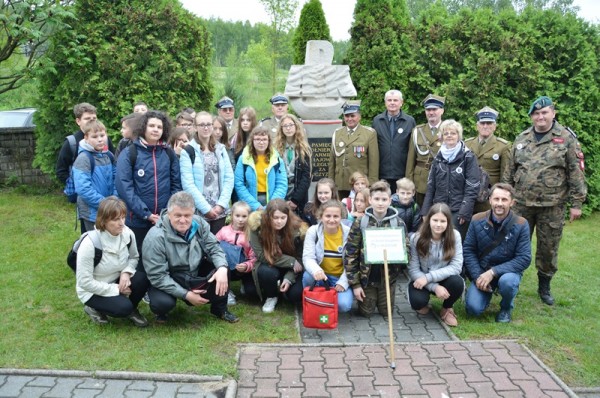 Godzina 8.45-9.30zbiórka uczestników przed Szkołą Podstawową im. Armii Krajowej w Oleszniepowitanie gości i uczestników projektu przez Wicedyrektora Szkoły Podstawowej im. Armii Krajowej w Oleszniewręczenie wszystkim zebranym okolicznościowych znaczków i folderów z miejscami pamięci na trasie rajdu: Oleszno – Kozia Wieś – Chotów – Oleszno,złożenie kwiatów i zapalenie zniczy pod tablicą na budynku szkoły, która upamiętnia partyzantów oddziału Armii Krajowej mjr Mieczysława Tarchalskiego „Marcina”, poległych w boju z hitlerowcami pod Olesznem w dniu 26.07.1944 r.przejście do Kościoła Parafialnego p.w. Wniebowzięcia Najświętszej Maryi Panny w Olesznie.Godzina 10.00-11.00uroczysta msza św. w Kościele Parafialnym p.w. Wniebowzięcia Najświętszej Maryi Panny w Olesznie w intencji poległych, zamordowanych i zmarłych żołnierzy AK, NSZ i innych ugrupowań Podziemnego Państwa , którzy walczyli o wolność Ojczyzny zwłaszcza w okolicach Oleszna i Chotowa,złożenie kwiatów pod tablicami pamiątkowymi w kościele: (jednej -poświęconej poległym żołnierzom z I Batalionu II pp. Legionów AK w bitwach pod Lipnem i Chotowem, drugiej - w hołdzie żołnierzom Narodowych Sił Zbrojnych oddziału partyzanckiego pod dowództwem mjr Władysława Kołacińskiego „Żbika” poległym w walkach o wolność i niepodległość polski w latach 1943-1945.Godzina 11.00 – 14.00 - wyruszenie na trasę rajdu: Oleszno – Kozia Wieś- Chotów - OlesznoCmentarz Parafialny w Olesznie spotkanie przy: mogiłach partyzantów AK, pomniku pamięci żołnierzy AK poległych za Ojczyznę, symbolicznym grobie „Nurta”: informacje związane z historią walk w regionie Oleszna i okolic, złożenie kwiatów i zapalenie zniczy,Oleszno-Pomnik przy ulicy Przedborskiej– upamiętniający zwycięską bitwę pod Olesznem oddziału NSZ porucznika „Żbika”- Władysława Kołacińskiego wspieranego oddziałem AK mjr „Marcina”- Mieczysława Tarchalskiego z niemieckimi oddziałami SS w dniu 26.07.1944r.: rys historyczny bitwy, złożenie kwiatów i zapalenie zniczy,Kozia Wieś – pomnik przy drodze na Rudkę - upamiętniający zwycięski bój stoczony w lesie w dniu 28.09.1944 r. przez oddział AK dowodzony przez kapitana Franciszka Pieniaka ps. „Przebój” dowódcę II/74 pp. „AK Baonu Wojna”: rys historyczny bitwy, złożenie kwiatów i zapalenie zniczy . Grób Nieznanego Partyzanta ps. „Kruk”, który walczył w oddziale Narodowa Organizacja Wojskowa na terenie powiatu włoszczowskiego i w dniu 06.08.1943 r. w walce z Niemcami poległ w lesie Kozia Wieś – tu został pochowany: złożenie kwiatów i zapalenie zniczy.Godzina 14.00 – 15.30 Chotów – polana przy pomniku:poczęstunek: pieczone kiełbaski i gorąca herbatka z cytryną, krótki odpoczynek,spotkanie przy pomniku w Chotowie wybudowanym na cześć poległym w walce z faszyzmem w osiemnastą rocznicę zwycięskiej bitwy, którą stoczyli partyzanci AK w dniu 30.10.1944 r.: rys historyczny bitwy, złożenie kwiatów i zapalenie zniczy,konkurs historyczny o majorze Mieczysławie Tarchalskim „Marcinie” i majorze Eugeniuszu Kaszyńskim „Nurcie”,Godzina 15.30 – 16.30 - przemarsz z Chotowa do Oleszna, podziwianie piękna krajobrazu Oleszna i okolicy ze wzgórz Pasma Przedborsko – Małogoskiego.Godzina 16.30 – 18.00odpoczynek i obiadokolacja ( pieczony kotlet z kurczaka i ziemniaki i surówka) w stołówce szkolnej,oglądanie wystawy prac plastycznych poświęconych bohaterom projektu - mjr Mieczysław Tarchalski „Marcin“ i mjr Eugeniusz Kaszyński „Nurt“.Godzina 18.00spotkanie w sali gimnastycznej na uroczystym podsumowaniu rajdu,wystąpienia gospodarzy i zaproszonych gości,rozstrzygnięcie konkursu historycznego i plastycznego- wręczenie dyplomów i nagród. Trzyosobowe zespoły uczniowskie reprezentujące poszczególne szkoły ze Stowarzyszenia wykazały się dużą znajomością faktów z życia i działalności bohaterów projektu. Naszą szkołę w konkursie historycznym reprezentowali uczniowie: Patrycja Kościołek, Laura Zapała i Krzysztof Kowalczyk. Wszystkie prace plastyczne ilustrujące ważniejsze wydarzenia związane z bohaterami projektu – mjr Mieczysławem Tarchalskim „Marcinem“ i mjr Eugeniuszem Kaszyńskim „Nurtem“ były bardzo ciekawe pod względem graficznym i zostały wyróżnione. Pracę plastyczną z naszej szkoły wykonały uczennice klasy szóstej: Izabela Lichosik, Olga Barcińska i Katarzyna Kapelska.wręczenie podziękowań i dyplomów dla dyrektorów, nauczycieli i uczniów-uczestników rajdu,wspólne śpiewanie piosenek żołnierskich i partyzanckich.Godzina 20.00 - pożegnanie i wyjazd uczestników rajdu.Postawy mjr Mieczysława Tarchalskiego „Marcina i mjr Eugeniusza Kaszyńskiego „Nurta” są przykładem patriotyzmu i hartu ducha. Realizacja tegorocznego projektu przyczyniła się do pogłębienia wiedzy uczniów z zakresu tematyki związanej z tradycją niepodległościową i nieocenionym udziałem AK w walce o wolność Ojczyzny. Nasz naród może tworzyć właściwą przyszłość, kiedy będzie pamiętał o tych, którzy walczyli o jego wolność przez długie lata.Organizatorzy podsumowania projektu składają podziękowania wszystkim obecnym oraz tym, którzy przyczynili się do jego uświetnienia:Świętokrzyskiemu Kuratorowi Oświaty za objęcie tej imprezy Honorowym Patronatem,księdzu wikaremu Jarosławowi Kowalowi za odprawienie Mszy Świętej,chórowi „Melodia” na czele z organistą za piękną oprawę muzyczną w trakcie Mszy Świętej,pocztom sztandarowym: ŚZŻAK Koło w Olesznie i ŚZŹAK Koło we Włoszczowie, Koło NSZ nr 1 w Olesznie, OSP w Chotowie,wieceprezesowi ŚZŻAK Zarządu Okręgu w Kielcach mjr Januszowi Stępniowi,wicestaroście powiatu włoszczowskiego p. Łukaszowi Karpińskiemu, który zasponsorował nagrody książkowe dla uczniów biorących udział w konkursie historycznym,nauczycielom i pracownikom obsługi ZPO w Olesznie,przewodniczącej Rady Rodziców ZPO w Olesznie p. Ewie Kowalczyk,Wójtowi Gminy Krasocin p. Ireneuszowi Gliścińskiemu za zakupione kwiaty, które posadzono na kwaterach poległych żołnierzy na cmentarzu w Olesznie i przy pomnikach,przedstawicielom dyrektorów ze Stowarzyszenia Szkół im. Bohaterów Armii Krajowej: p. Maciejowi Mądzikowi – dyrektorowi Szkoły Podstawowej im. Armii Krajowej Korpus „Jodła” w Zespole Szkolno – Przedszkolnym w Łącznej i p. Annie Tuz – dyrektorce Szkoły Podstawowej nr 1 im. Nauczycieli Tajnego Nauczania w Zagnańsku,- harcerzom z 34 WDH z Oleszna za prace porządkowo-organizacyjne przed i w trakcie rajdu.Anna Resiak – koordynator międzyszkolnego projektu 
Szkoły Podstawowej im. Armii Krajowej w ZPO w Olesznie